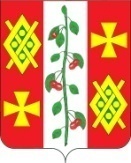 АДМИНИСТРАЦИЯ КРАСНОСЕЛЬСКОГО СЕЛЬСКОГО  ПОСЕЛЕНИЯ ДИНСКОГО  РАЙОНАПОСТАНОВЛЕНИЕот 10.04.2017                                                                                              № 43село КрасносельскоеОб объявлении в муниципальном образовании Красносельское сельское поселение Динского района 25 апреля 2017 года нерабочим днем В соответствии с Трудовым кодексом Российской Федерации, Федеральным законом от 26.09.1997 № 125-ФЗ «О свободе совести и о религиозных объединениях» и в связи с установившейся на Кубани традицией по пасхальному поминовению усопших (Радоница), обращением епархиального архиерея Православной религиозной организации «Екатеринодарская и Кубанская Епархия Русской Православной Церкви» митрополита Екатеринодарского и Кубанского Исидора, постановлением главы администрации (губернатора) Краснодарского края от 05.04.2017 № 237 «Об объявлении в Краснодарском крае 25 апреля 2017 года нерабочим днем», п о с т а н о в л я ю:1. Установить 25 апреля 2017 года нерабочим днем на территории Красносельского сельского поселения Динского района.2. В день поминовения усопших 25 апреля 2017 года:2.1. Рекомендовать атаману Красносельского хуторского казачьего общества принять дополнительные меры по охране мест проведения поминальных мероприятий с привлечением членов казачьего общества по пасхальному поминовению усопших жителями села Красносельское.2.2. Рекомендовать участковому уполномоченному полиции с. Красносельское по Динскому району принять надлежащие меры по обеспечению общественного правопорядка и общественной безопасности на всей территории Красносельского сельского поселения, в том числе и в местах проведения поминальных мероприятий.22.3 Рекомендовать работодателям, использующим труд работников на территории Красносельского сельского поселения Динского района, в соответствии с действующим законодательством установить нерабочий (праздничный) день 25 апреля 2017 года. 3. Главному специалисту администрации М.А.Бердниковой разместить настоящее постановление на официальном сайте Красносельского сельского поселения Динского района http://www.krasnoselskoe.ru.4. Контроль за выполнением настоящего постановления оставляю за собой.5. Постановление вступает в силу со дня его подписания.Глава Красносельского сельского поселения                                                               М.В. Кныш